II LIGA MĘŻCZYZN GR. III A – WYNIKI I, II rundy II LIGA MĘŻCZYZN GR. III P – WYNIKI grupy spadkowejMscNazwa drużynyNazwa drużynyMZwPRwRpZdStZd-StP_ZdP_St1.KS Uniwersytet Radom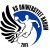 1210210349290592972.Enea Orlęta Zwoleń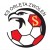 129301368312562883.Pabiks IMPACT Pabianice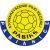 129311387308792794.Warszawianka Warszawa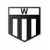 124800325345-201224618655.AZS UMCS Lublin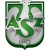 124811320379-59122400476.KKS Włókniarz Konstantynów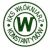 123901300347-4710267.SMS ZPRP Płock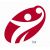 123910333401-68828MscNazwa drużynyNazwa drużynyMZwPRwRpZdStZd-StP_ZdP_St1.AZS UMCS Lublin75200233207261562.AZS-AWF Warszawa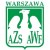 74300205208-31293.BESTIOS BIAŁYSTOK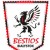 74310195203-811104.SPR Nowe Piekuty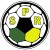 73401189196-710115.SMS ZPRP Płock7341021621518136.KKS Włókniarz Konstantynów72501181190-9714